Dear students,Welcome to NURS 5326.  In order to facilitate your learning and early access to the course material I am providing you with information to start working on the course.You have access to Shadow Health if you have already bought the program. Please see the modules that are open prior to 05/20/17.  You will be able to access modules for week one after 5/20/2017. Best Dr. BacchusHere is information on week 1.  Lesson oneEvidence-Based Assessment and Patient InterviewingLesson ObjectivesUse a conceptual framework to guide nursing practice.Demonstrate accurate assessment techniques for the collection of objective data.Demonstrate accurate and effective interview skills for the collection of subjective data.  Modify communication techniques as indicated by each patient’s developmental stage, special needs, or cultural practices.List the categories of information contained in a health history.Describe the data or information that must be gathered for each category of a health history.Relate developmental care during a health history for a child or older adult.Read Chapters 1,   and 3.E - edition: Jarvis, C. (2016) Physical Examination and Health Assessment (7th ed.). St. Louis, MO: Elsevier Inc.Print edition: Jarvis, C. (2016) Physical Examination and Health Assessment (7th ed.). St. Louis, MO: Elsevier Inc.:Please read the chapter on assessment techniques and  safety in the clinical setting. It is the basis of all physical assessmentPlease read the chapters on evidenced-based assessment and interviewing techniques. It may have been several years since you did an assessment course and you will have new knowledge about evidenced based assessment and certainly a refresher on interviewing techniques. Additionally, please note that in Shadow Health you will be using your interviewing techniques to ask the main character, "Tina," many questions.Lesson 2Health History and Cultural ConsiderationsLesson Objectives Incorporate socio/cultural/spiritual beliefs, values, and practices relevant to health into assessment.Perform a health history of a patient to include assessment of lifestyle and other risk factors.Differentiate between normal findings, variations of normal, and abnormal assessment findings across the lifespan.Analyze and synthesize subjective and objective data to identify and prioritize nursing diagnoses.Provide health promotion and recommend disease prevention activities based on age, developmental stage, family history, ethnicity, and assessment finding. Read Chapters 2 and 4. Chapter 27 pages 784-787Ebook: Jarvis, C. (2016) Physical Examination and Health Assessment (7th ed.). St. Louis, MO: Elsevier Inc.:Print edition: Jarvis, C. (2016) Physical Examination and Health Assessment (7th ed.). St. Louis, MO: Elsevier Inc.Read about the complete health history and cultural competence. 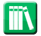 ArticlesJuckett, Gregory. Cross-Cultural Medicine. Am Fam Physician. 72.11 (2005): 2267-2274. An excellent article in which health care practices of many cultures are included. It is a must read article to include in your library.5 Ways Nurses Can Improve Cultural Competency. Nurse.com. OnCourse Learning Corp. (2016). 